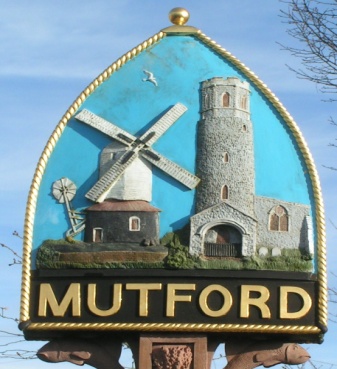 Notice is hereby given of an Ordinary Meeting of the Parish CouncilThe meeting will be held by video conference due to Covid-19 restrictionsMonday 2nd November 2020 Commencing at 7.30pm_ _ _ _ _ _ _ _ _ _ _ _ _ _ ClerkAGENDAApologies for absenceDeclaration of interest personal or prejudicial to this agendaMinutes of the meeting of 5th October 2020Matters arising not otherwise on the agendaDefibrillator update. Clerk to reportReplacement Grit Bin CorrespondenceLetters/Email from: TBAFinanceTo approve payments outstandingBin emptying and playground   TBANewsletter and APM Printing   TBAAccount balancesPrecept request for 2021/22. Clerk to reportPlanningTo consider any planning applications.To receive outcomes of planning applications from ESCDC/20/3366/OUT | Outline Application (With Some Matters Reserved)- Construction of 3 No pairs of semi-detached houses. Formation of new vehicular access and associated parking and landscaping works. | Land To The North Of Chapel Road Mutford Suffolk NR34 7UU Awaiting decisionPlanning application Rushmere Clerk to updateAppeals AP/20/0053/REFUSE | Construction of single storey dwelling, drive access, fencing, materials | Rivendell Church Road Mutford Beccles Suffolk NR34 7UZ.  Appeal DismissedUpdate on formation of Neighbourhood Watch Group and community speed watch  Community Partnership Meeting.  Cllr Sheahan to reportAny other business of which due notice has been given.Playground report. Reports East Suffolk CouncilSCC Police 1 reported crime Violence and sexual offence junction of Mill Road and Chapel Road.Adjournment for questions from members of the public.Re-opening of the meetingRequests for items to be placed on the agenda for the next meetingTo note the date of the next meeting Monday 7th December 2020 7.30pm